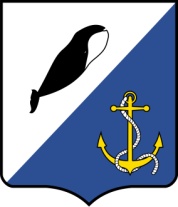 ГЛАВА АДМИНИСТРАЦИИПРОВИДЕНСКОГО ГОРОДСКОГО ОКРУГАРАСПОРЯЖЕНИЕ В соответствии с федеральными законами от 21 декабря 1994 года № 68-ФЗ «О защите населения и территорий от чрезвычайных ситуаций природного и техногенного характера», от 6 октября 2003 года № 131-ФЗ «Об общих принципах организации местного самоуправления в Российской Федерации» и на основании Комплексного плана основных мероприятий МЧС России на 2017 год, в целях повышения эффективности работы по обеспечению безопасности людей на водных объектах в зимний период 2017-2018 годов:1. В период с 15 ноября по 15 декабря 2017 года на территории Провиденского городского округа провести месячник безопасности людей на водных объектах в зимний период.2. Утвердить План проведения месячника безопасности согласно приложению.3. Уполномоченным главы администрации Провиденского городского округа в селах:3.1. Провести сходы населения по обсуждению вопросов ответственного отношения к жизни людей и охраны жизни людей на водных объектах в зимний период.3.2. Взять на учёт места массового выхода населения на лед и осуществлять их постоянный контроль путем выставления временных спасательных постов и патрулей от ТСО КМНС.3.3. Обеспечить своевременное оповещение и информирование населения об угрозе возникновения или о возникновении чрезвычайных ситуаций на водных объектах.3.4. Организовать выставление у водных объектов стендов (щитов) с материалами по профилактике несчастных случаев на воде и предупреждающих знаков о запрете выхода людей и техники на лед.3.5. Организовать работу по выявлению незарегистрированных ледовых переправ и пресечению попыток выхода людей и выезда техники на водные объекты.3.6. Взять на контроль выход людей и транспорт за пределы населенных пунктов.3.7. Уточнить планы взаимодействия сил и средств по обеспечению безопасности людей на водных объектах в зимний период.4. Управлению социальной политики администрации Провиденского городского округа организовать проведение во всех образовательных учреждениях городского округа учебно-тренировочных занятий по спасению утопающих и оказанию первой медицинской помощи с привлечением сотрудников ГИМС ГУ МЧС России по Чукотскому автономному округу, медицинских работников и ТСО КМНС.5. При проведении мероприятий месячника руководствоваться положениями постановления Правительства Чукотского автономного округа от 3 июня 2015 года №313 «Об утверждении правил охраны жизни людей на водных объектах в Чукотском автономном округе» 6. Обнародовать настоящее распоряжение в информационно-телекоммуникационной сети Интернет на официальном сайте Провиденского городского округа.7. Контроль за исполнением настоящего распоряжения возложить на заместителя главы администрации, начальника управления промышленной политики, сельского хозяйства, продовольствия и торговли Парамонова В.В.С.А. ШестопаловПЛАНмесячника безопасности по обеспечению безопасности людей на водных объектах в зимний период 2017-2018 гг.Подготовил:                                             	Н.Н. МацкевичСогласовано:                                            	Е.А. Красикова 								В.В. Парамонов							В.Н. АльшевскаяРазослано: дело, отдел ВМР, ГО и ЧС, УСП, УППСХПиТ, уполномоченные главы администрации в селах, Провиденский инспекторский участок ГИМС МЧС РФ по ЧАО, ГБУЗ ПРБ.от 02 ноября 2017 г.№ 265пгт. ПровиденияО проведении на территории Провиденского городского округа месячника по обеспечению безопасности людей на водных объектах в зимний период 2017-2018 годовПриложениеУтверждёнраспоряжением главы Администрации Провиденского городского округаот 02.11.2017 г. № 265№п/пНаименование мероприятияСроки проведенияИсполнителиОтметка о выполнении1Проведение заседания КЧС и ПБ с постановкой задач руководителям организаций и предприятий, независимо от форм собственности.15.11.2017Председатель КЧС2Уточнение и корректировка Плана взаимодействия сил и средств по обеспечению безопасности людей на водных объектах.15.11.2017Консультант по вопросам ВМР отдела ВМР, ГО и ЧС3Организация и проведение сходов населения по обсуждению вопросов ответственного отношения к жизни людей и охраны жизни людей на водных объектах в зимний период.до 02.12.2017Уполномоченные главы администрации в селах4Организация работы по выявлению незарегистрированных ледовых переправ. Выставление у водоемов стендов (щитов) с материалами по профилактике несчастных случаев на воде и предупреждающих знаков о соответствующих запретах. Организация учета мест массового выхода населения на лед.постоянно в зимний периодУполномоченные главы администрации в селах5Выставление временных спасательных постов и патрулей в местах массового выхода населения на лед.постоянно в зимний периодСотрудники ГИМС, ТСО КМНС6Проведение в образовательных учреждениях и организациях занятий по изучению и практическому применению мер по спасению утопающих и оказанию первой медицинской помощи.в течение месячникаУСП, руководители образовательных учреждений и организаций, сотрудники ГИМС, ГБУЗ ПРБ7Подведение итогов проведения месячника безопасности.до 20.12.2017Председатель КЧС